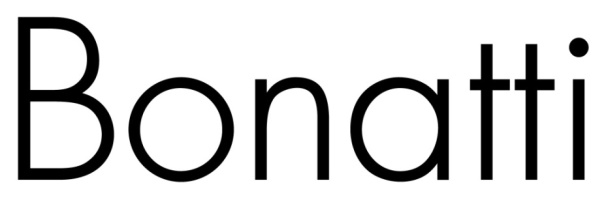 Компанијата ЛЕОМАР ГРОУП доо е овластен дистрибутер на брендот за долна облека Bonatti, со сопствена малопродажна мрежа од 14 продавници.     Поради отворање нови продажни места, имаме потреба за проширување на Bonatti тимот со:АСИСТЕНТИ ЗА ПРОДАЖБА за продавници во СкопјеВработените ќе бидат дел од прекрасна динамична работна атмосфера и опкружување, во кое секој има можност да го даде својот максимум.Обврски и квалификации:Желба за работаВедрина, љубезност и комуникативност Грижа и ориентираност кон клиентиСпособност за работа во смени и во различни денови од неделатаГрижа за естетски изглед на изложените артикли, како и за хигиената во продавницатаПознавање работа на компјутер Ние нудиме пријатна работна средина и солидна плата.Само кандидатите кои ќе влезат во потесен избор ќе бидат контактирани.Своите апликации испратете ги на следниов e-mail: kariera@bonatti.mkwww.bonatti.mk     Bonatti Macedonia www.facebook.com/BonattiMacedonia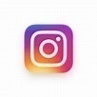 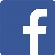 bonatti_macedonia  www.instagram.com/bonatti_macedonia